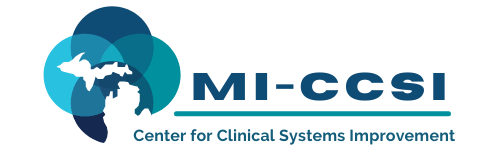 Michigan Center for Clinical Systems Improvement 233 E. Fulton Street, Suite 20Grand Rapids, Michigan 49503Issues this CERTIFICATE OF PARTICIPATION to:Is awarded contact hours based on the applicable approval body as listed below:Heart Failure Part # 1 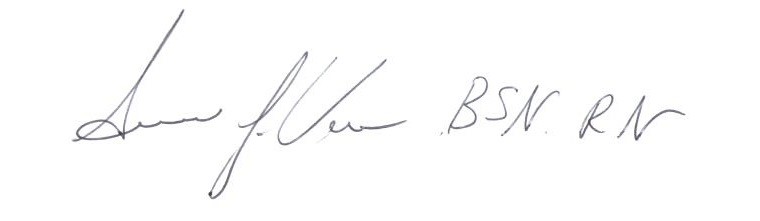 ________________________(Date of Activity)______________________________									               Susan Vos RN, BSN, CCM	   	                                                                                        									      Planning Committee – Mi-CCSIThis nursing continuing professional development activity was approved by the Ohio Nurses Association, an accredited approver by the American Nurses Credentialing Center’s Commission on Accreditation (OBN-001-91)__________________________________________________________________________________________________Approval ONA#:  2020-0000000315__________________________________________________________________________________________________1.0 Contact HoursThis course is approved by the NASW-Michigan Social Work Continuing Education CollaborativeCourse Approval Number:  040720-021.0 Contact Hours